附件：202年度环境卫生工作站部门预算目  录第一部分 部门概况…………………………………1一、部门主要职责……………………………………1二、部门预算单位构成………………………………1三、部门主要工作任务………………………………1第二部分 年度部门预算表………………………3一、收支预算总表………………………………3二、收入预算总表………………………………3三、支出预算总表………………………………4四、财政拨款收支预算总表……………………4五、一般公共预算拨款支出预算表……………5六、政府性基金拨款支出预算表………………5七、一般公共预算支出经济分类情况表………5八、一般公共预算基本支出经济分类情况表…6九、一般公共预算“三公”经费支出预算表…9十、门专项…………………10第三部分 年度部门预算情况说明………12一、预算收支总体情况………………………………12二、一般公共预算拨款支出情况……………………13三、政府性基金预算拨款支出情况…………………13四、财政拨款预算基本支出情况……………………13五、一般公共预算“三公”经费支出情况……………14六、预算绩效情况………………………………14七、其他重要事项说明………………………………17第四部分 名词解释………………………………18第一部分 部门概况一、部门主要职责1环境卫生工作站一是负责对道路清扫保洁、生活垃圾清运管理、监督、检查，对市场化保洁服务企业进行监督考核；二是指导建设和管理公厕、垃圾转运站、垃圾处理场等环卫基础设施；三是负责征收城市生活垃圾处理费；四是牵头推进城乡生活垃圾分类工作。二、部门预算单位构成2021年环卫站部门预算编制范围的单位详细情况见下表:三、部门主要工作任务（一）长乐区餐厨、厨余垃圾处理厂为加快推进我区垃圾分类末端设施建设，我区正在选址建设日处理100吨餐厨垃圾和日处理200吨厨余垃圾的处理厂，该项目建设规模约45亩。（二）环卫地下密闭式垃圾分类压缩点根据福州市全面推行生活垃圾分类工作一周年视频会议精神，我区将逐步淘汰各镇（街）陈旧的中转站设施，新改建地下密闭式压缩点。2021年计划启动城南中转站的改建，作为建设试点项目。（三）环卫保洁一体化项目1.城区（含首占营前新区）各主次干道及吴航街道、航城街道次干道、背街小巷保洁，含人行道、护栏、公交站、绿化带、果皮箱等市政设施保洁以及小广告清理、生活垃圾区间收集清运等;2.城区内河水域保洁包括河下江-上洞江、奎桥-朝阳中学的河道约4.55公里，朝阳中学-鳌头敬老院的河道约500米；3.城区公厕保洁（含园林、水利、吴航、航城街道等移交公厕）约58座；4.城南、城北垃圾转运站的改造提升和运营管理（每座转运量从100t/d改造为150t/d）。5.新建智慧环卫信息管理系统，实现对环卫管理所涉及到的人、车、物、事进行全过程实时管理。（四）可回收再生资源分拣中心及大件垃圾处置中心该环卫设施用于再生资源回收物的集中分拣、加工、打包、仓储，以及对大件垃圾进行破碎、拆解、分类处理。第二部分 2021年度部门预算表一、收支预算总表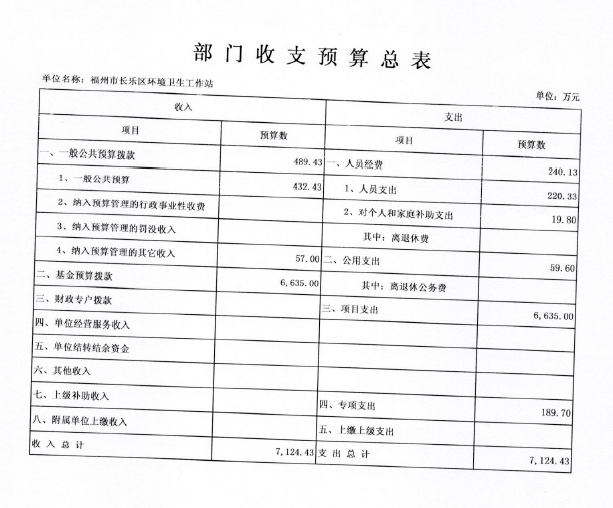 二、收入预算总表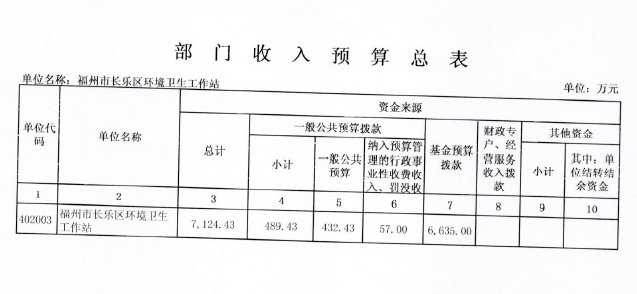 三、支出预算总表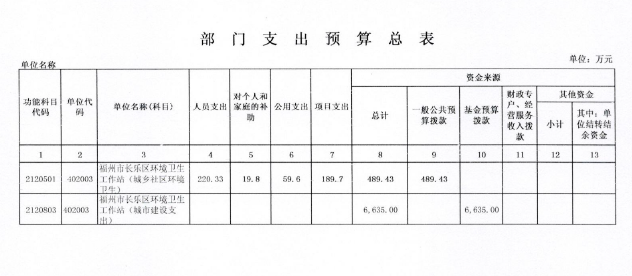 四、财政拨款收支预算总表五、一般公共预算拨款支出预算表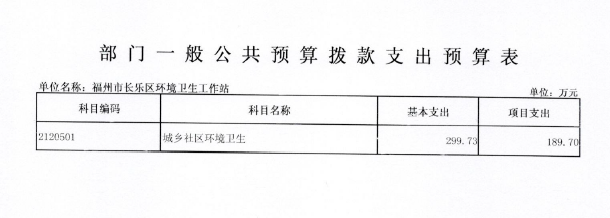 六、政府性基金拨款支出预算表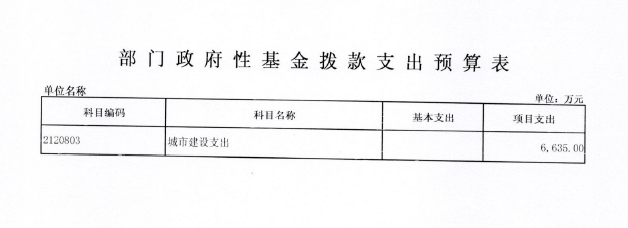 七、一般公共预算支出经济分类情况表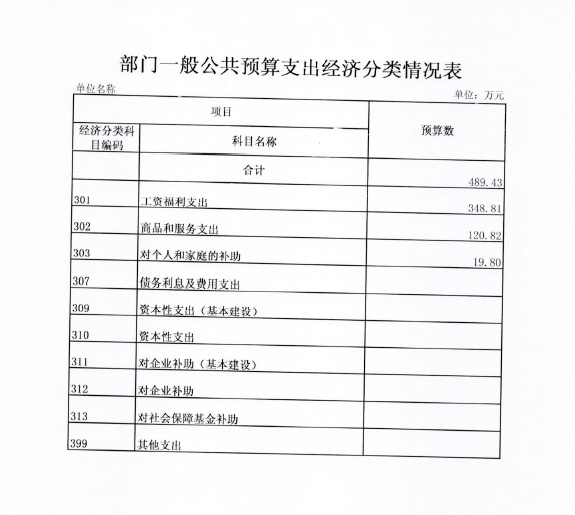 八、一般公共预算基本支出经济分类情况表九、一般公共预算“三公”经费支出预算表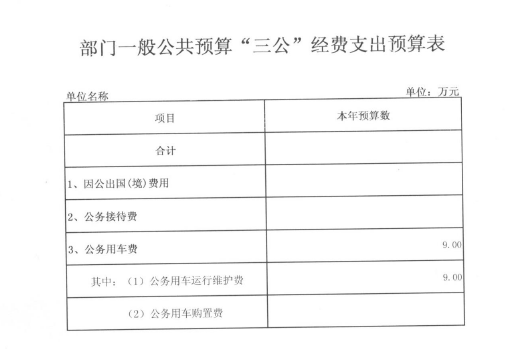 十、部门专项资金管理清单目录……第三部分 年度部门预算情况说明一、预算收支总体情况按照综合预算的原则，部门所有收入和支出均纳入部门预算管理。2021年,环境卫生工作站收入预算为7124.43万元，比上年减少1127.34万元，主要原因是项目减少。其中：一般公共预算拨款489.43万元，基金预算财政拨款6635万元,财政专户拨款0万元,其他收入0万元,单位结余结转资金0万元。相应安排支出预算7124.43万元，比上年减少1127.34万元，其中：人员支出220.33万元，对个人和家庭补助支出19.8万元，公用支出59.6万元，专项经费支出189.72万元、项目支出6635万元。二、一般公共预算拨款支出情况1年度一般公共预算拨款支出489.43万元，比上年减少7.66万元，主要原因是项目减少，主要支出项目(按项级科目分类统计)包括：（一）2120501城乡社区环境卫生489.43万元。主要用于环境卫生管理处人员工资津贴支出、社会保险费支出、车辆及公用支出。三、政府性基金预算拨款支出情况无政府性基金预算基本支出情况四、财政拨款预算基本支出情况2021年度财政拨款基本支出299.73万元，其中：（一）人员经费240.13万元，主要包括：基本工资、津贴补贴、奖金、伙食补助费、绩效工资、机关事业单位基本养老保险缴费、职业年金缴费、其他社会保障缴费、其他工资福利支出、离休费、退休费、抚恤金、生活补助、医疗费、奖励金、住房公积金、提租补贴、购房补贴、采暖补贴、物业服务补贴、其他对个人和家庭的补助支出。（二）公用经费59.60万元，主要包括：办公费、印刷费、咨询费、手续费、水费、电费、邮电费、取暖费、物业管理费、差旅费、因公出国（境）费用、维修（护）费、租赁费、会议费、培训费、公务接待费、专用材料费、劳务费、委托业务费、工会经费、福利费、公务用车运行维护费、其他交通费用、税金及附加费用、其他商品和服务支出、办公设备购置、专用设备购置、信息网络及软件购置更新、其他资本性支出。五、一般公共预算“三公”经费支出情况（一）因公出国（境）经费2020年预算安排0万元。（无增长，与上年持平）（二）公务接待费2020年预算安排0万元。（无增长，与上年持平）（三）公务用车购置及运行费 2021年预算安排9万元，其中：公车运行费9万元，公车购置费0万元。与上年相比支出持平。六、（一）绩效目标设置情况镇区保洁市场化补助、城区及首占新区道路市场化保洁经费、公厕改造提升、垃圾分类专项经费、中节能垃圾处理费、渗滤液处理费及天地人DTRO渗滤液处理费6635（二）绩效目标表及说明.部门绩效目标表3.有关情况说明无。（三）绩效管理工作开展情况七、其他重要事项说明（一）机关运行经费1年环境卫生工作站一般公共预算拨款安排的机关运行经费支出59.6万元，与上年持平。（二）政府采购情况1年环境卫生工作站政府采购预算总额2.9万元，其中：政府购买服务项目采购预算额2.9万元。（三）国有资产占用使用情况截至2020年底，环境卫生工作站共有车辆18辆，其中：省部级领导干部用车0辆，一般公务用车0辆，一般执法执勤用车0辆，特种专业技术用车0辆，其他用车18辆。单位价值50万元以上通用设备0台（套），单位价值100万元以上专用设备0台（套）。第四部分 名词解释一、财政拨款收入：指财政当年拨付的资金。 二、事业收入：指事业单位开展专业业务活动及辅助活动所取得的收入。三、经营收入：指事业单位在专业业务活动及其辅助活动之外开展非独立核算经营活动取得的收入。 四、其他收入：指除上述“财政拨款收入”、“事业收入”、“经营收入”等以外的收入。主要是按规定动用的售房收入、存款利息收入等。 五、用事业基金弥补收支差额：指事业单位在当年的“财政拨款收入”、“事业收入”、“经营收入”、“其他收入”不足以安排当年支出的情况下，使用以前年度积累的事业基金（事业单位当年收支相抵后按国家规定提取、用于弥补以后年度收支差额的基金）弥补本年度收支缺口的资金。 六、年初结转和结余：指以前年度尚未完成、结转到本年按有关规定继续使用的资金。七、结余分配：指事业单位按规定提取的职工福利基金、事业基金和缴纳的所得税，以及建设单位按规定应交回的基本建设竣工项目结余资金。 八、年末结转和结余：指本年度或以前年度预算安排、因客观条件发生变化无法按原计划实施，需延迟到以后年度按有关规定继续使用的资金。 九、基本支出：指为保障机构正常运转、完成日常工作任务而发生的人员支出和公用支出。 十、项目支出：指在基本支出之外为完成特定行政任务和事业发展目标所发生的支出。 十一、经营支出：指事业单位在专业业务活动及其辅助活动之外开展非独立核算经营活动发生的支出。 十二、“三公”经费：纳入财政预决算管理的“三公”经费，是指使用财政拨款安排的因公出国（境）费、公务用车购置及运行费和公务接待费。其中，因公出国（境）费反映单位公务出国（境）的国际旅费、国外城市间交通费、住宿费、伙食费、培训费、公杂费等支出；公务用车购置及运行费，指单位公务用车购置费(含车辆购置税、牌照费)及燃料费、维修费、过桥过路费、保险费、安全奖励费用等支出，公务用车指车改后单位按规定保留的用于履行公务的机动车辆，包括领导干部用车、一般公务用车和执法执勤用车等；公务接待费反映单位按规定开支的各类公务接待（含外宾接待）支出。 十三、机关运行经费：为保障行政单位（含参照公务员法管理的事业单位）运行用于购买货物和服务的各项资金，包括办公及印刷费、邮电费、差旅费、会议费、福利费、日常维修费、专用材料及一般设备购置费、办公用房水电费、办公用房取暖费、办公用房物业管理费、公务用车运行维护费以及其他费用。单位名称经费性质人员编制数在职人数福州市长乐区环境卫生工作站全额拨款119部门一般公共预算基本支出经济分类情况表部门一般公共预算基本支出经济分类情况表部门一般公共预算基本支出经济分类情况表单位名称；福州市长乐区环境卫生工作站单位：万元项目项目预算数经济分类科目编码科目名称预算数合计489.43301工资福利支出348.8130101基本工资21.0830102津贴补贴8.5730103奖金0.0030106伙食补助费0.0030107绩效工资11.7630108机关事业单位基本养老保险缴费6.5330109职业年金缴费3.2730110职工基本医疗保险缴费3.630111公务员医疗补助缴费30112其他社会保障缴费30113住房公积金6.3830114医疗费0.0030199其他工资福利支出287.62302商品和服务支出120.8230201办公费9.230202印刷费30203咨询费30204手续费30205水费30206电费30207邮电费30208取暖费30209物业管理费30211差旅费30212因公出国(境)费用30213维修(护)费30214租赁费30215会议费30216培训费30217公务接待费30218专用材料费30224被装购置费30225专用燃料费30226劳务费30227委托业务费30228工会经费0.4930229福利费0.1330231公务用车运行维护费5430239其他交通费用30240税金及附加费用30299其他商品和服务支出57303对个人和家庭的补助19.830301离休费30302退休费30303退职(役)费30304抚恤金30305生活补助19.830306救济费30307医疗费补助30308助学金30309奖励金30310个人农业生产补贴30399其他对个人和家庭的补助307债务利息及费用支出30701国内债务付息30702国外债务付息30703国内债务发行费用30704国外债务发行费用309资本性支出（基本建设）30901房屋建筑物购建30902办公设备购置30903专用设备购置30905基础设施建设30906大型修缮30907信息网络及软件购置更新30908物资储备30913公务用车购置30919其他交通工具购置30921文物和陈列品购置30922无形资产购置30999其他基本建设支出310资本性支出31001房屋建筑物购建31002办公设备购置31003专用设备购置31005基础设施建设31006大型修缮31007信息网络及软件购置更新31008物资储备31009土地补偿31010安置补助31011地上附着物和青苗补偿31012拆迁补偿31013公务用车购置31019其他交通工具购置31021文物和陈列品购置31022无形资产购置31099其他资本性支出311对企业补助（基本建设）31101资本金注入31199其他对企业补助312对企业补助31201资本金注入31203政府投资基金股权投资31204费用补贴31205利息补贴31299其他对企业补助313对社会保障基金补助31302对社会保险基金补助31303补充全国社会保障基金399其他支出39906赠与39907国家赔偿费用支出39908对民间非营利组织和群众性自治组织补贴39999其他支出财 政 支 出 项 目 绩 效 目 标 表财 政 支 出 项 目 绩 效 目 标 表财 政 支 出 项 目 绩 效 目 标 表财 政 支 出 项 目 绩 效 目 标 表财 政 支 出 项 目 绩 效 目 标 表财 政 支 出 项 目 绩 效 目 标 表财 政 支 出 项 目 绩 效 目 标 表财 政 支 出 项 目 绩 效 目 标 表财 政 支 出 项 目 绩 效 目 标 表财 政 支 出 项 目 绩 效 目 标 表财 政 支 出 项 目 绩 效 目 标 表财 政 支 出 项 目 绩 效 目 标 表财 政 支 出 项 目 绩 效 目 标 表单位名称：福州市长乐区环境卫生工作站福州市长乐区环境卫生工作站福州市长乐区环境卫生工作站福州市长乐区环境卫生工作站单位：万元单位：万元单位编码单位名称项目名称2021年预算安排资金项目总体绩效目标项目年度绩效目标项目年度绩效目标项目年度绩效目标项目年度绩效目标项目年度绩效目标项目年度绩效目标项目年度绩效目标项目年度绩效目标单位编码单位名称项目名称2021年预算安排资金项目总体绩效目标一级指标二级指标三级指标指标明细说明指标性质方向绩效目标值计量单位402003福州市长乐区环境卫生工作站城区及首占新区道路市场化保洁经费2000为加快我区道路保洁市场化工作的开展，推动我区道路保洁市场化工资有序稳步进行。产出指标时效指标保洁及时性大于等于100.00%402003福州市长乐区环境卫生工作站城区及首占新区道路市场化保洁经费2000为加快我区道路保洁市场化工作的开展，推动我区道路保洁市场化工资有序稳步进行。产出指标成本指标预算执行率当年预算对应的实际支出数/当年部门预算批复数×100%当年预算对应的实际支出数/当年部门预算批复数×100%大于等于95%402003福州市长乐区环境卫生工作站城区及首占新区道路市场化保洁经费2000为加快我区道路保洁市场化工作的开展，推动我区道路保洁市场化工资有序稳步进行。产出指标数量指标道路保洁面积大于等于1400000.00平方米402003福州市长乐区环境卫生工作站城区及首占新区道路市场化保洁经费2000为加快我区道路保洁市场化工作的开展，推动我区道路保洁市场化工资有序稳步进行。效益指标经济效益指标道路清扫保洁经费年平均单价控制数小于等于12.00元402003福州市长乐区环境卫生工作站城区及首占新区道路市场化保洁经费2000为加快我区道路保洁市场化工作的开展，推动我区道路保洁市场化工资有序稳步进行。满意度指标服务对象满意度指标办事群众满意率大于等于90.00%402003福州市长乐区环境卫生工作站公厕改造提升135对我区城区公厕进行改造提升，提升城市整体水平。产出指标成本指标预算执行率当年预算对应的实际支出数/当年部门预算批复数×100%当年预算对应的实际支出数/当年部门预算批复数×100%大于等于95%402003福州市长乐区环境卫生工作站公厕改造提升135对我区城区公厕进行改造提升，提升城市整体水平。产出指标数量指标保洁公厕数大于等于50.00座402003福州市长乐区环境卫生工作站公厕改造提升135对我区城区公厕进行改造提升，提升城市整体水平。产出指标质量指标公厕管理考评得分大于等于90.00分402003福州市长乐区环境卫生工作站公厕改造提升135对我区城区公厕进行改造提升，提升城市整体水平。效益指标可持续影响指标每万人拥有公厕数大于等于2.00个/万人402003福州市长乐区环境卫生工作站公厕改造提升135对我区城区公厕进行改造提升，提升城市整体水平。满意度指标服务对象满意度指标办事群众满意率大于等于80.00%402003福州市长乐区环境卫生工作站垃圾分类专项经费1000加快生活垃圾分类工作的开展，推动我区生活垃圾分类试点工作有序进行。产出指标成本指标预算执行率当年预算对应的实际支出数/当年部门预算批复数×100%当年预算对应的实际支出数/当年部门预算批复数×100%大于等于95%402003福州市长乐区环境卫生工作站垃圾分类专项经费1000加快生活垃圾分类工作的开展，推动我区生活垃圾分类试点工作有序进行。产出指标数量指标配备垃圾转运车（辆）大于等于150.00辆402003福州市长乐区环境卫生工作站垃圾分类专项经费1000加快生活垃圾分类工作的开展，推动我区生活垃圾分类试点工作有序进行。效益指标生态效益指标生活垃圾无害化处理率大于等于100.00%402003福州市长乐区环境卫生工作站垃圾分类专项经费1000加快生活垃圾分类工作的开展，推动我区生活垃圾分类试点工作有序进行。效益指标生态效益指标生活垃圾定点存放清运率大于等于100.00%402003福州市长乐区环境卫生工作站垃圾分类专项经费1000加快生活垃圾分类工作的开展，推动我区生活垃圾分类试点工作有序进行。满意度指标服务对象满意度指标办事群众满意率大于等于85.00%402003福州市长乐区环境卫生工作站中节能垃圾处理费、渗滤液处理费及天地人DTRO渗滤液处理费3500为加快我区垃圾焚烧工作的开展，推动我区垃圾焚烧工作有序稳步进行。产出指标成本指标预算执行率当年预算对应的实际支出数/当年部门预算批复数×100%当年预算对应的实际支出数/当年部门预算批复数×100%大于等于95%402003福州市长乐区环境卫生工作站中节能垃圾处理费、渗滤液处理费及天地人DTRO渗滤液处理费3500为加快我区垃圾焚烧工作的开展，推动我区垃圾焚烧工作有序稳步进行。产出指标数量指标配备垃圾转运车（辆）大于等于44.00辆402003福州市长乐区环境卫生工作站中节能垃圾处理费、渗滤液处理费及天地人DTRO渗滤液处理费3500为加快我区垃圾焚烧工作的开展，推动我区垃圾焚烧工作有序稳步进行。效益指标生态效益指标年处理垃圾能力大于等于90.00%402003福州市长乐区环境卫生工作站中节能垃圾处理费、渗滤液处理费及天地人DTRO渗滤液处理费3500为加快我区垃圾焚烧工作的开展，推动我区垃圾焚烧工作有序稳步进行。效益指标可持续影响指标生活垃圾无害化处置率大于等于100.00%402003福州市长乐区环境卫生工作站中节能垃圾处理费、渗滤液处理费及天地人DTRO渗滤液处理费3500为加快我区垃圾焚烧工作的开展，推动我区垃圾焚烧工作有序稳步进行。满意度指标服务对象满意度指标办事群众满意率大于等于85.00%财 政 支 出 项 目 绩 效 目 标 表财 政 支 出 项 目 绩 效 目 标 表财 政 支 出 项 目 绩 效 目 标 表财 政 支 出 项 目 绩 效 目 标 表财 政 支 出 项 目 绩 效 目 标 表财 政 支 出 项 目 绩 效 目 标 表财 政 支 出 项 目 绩 效 目 标 表财 政 支 出 项 目 绩 效 目 标 表财 政 支 出 项 目 绩 效 目 标 表财 政 支 出 项 目 绩 效 目 标 表财 政 支 出 项 目 绩 效 目 标 表财 政 支 出 项 目 绩 效 目 标 表财 政 支 出 项 目 绩 效 目 标 表单位名称：福州市长乐区环境卫生工作站福州市长乐区环境卫生工作站福州市长乐区环境卫生工作站福州市长乐区环境卫生工作站单位：万元单位：万元单位编码单位名称项目名称2021年预算安排资金项目总体绩效目标项目年度绩效目标项目年度绩效目标项目年度绩效目标项目年度绩效目标项目年度绩效目标项目年度绩效目标项目年度绩效目标项目年度绩效目标单位编码单位名称项目名称2021年预算安排资金项目总体绩效目标一级指标二级指标三级指标指标明细说明指标性质方向绩效目标值计量单位402003福州市长乐区环境卫生工作站城区及首占新区道路市场化保洁经费2000为加快我区道路保洁市场化工作的开展，推动我区道路保洁市场化工资有序稳步进行。产出指标时效指标保洁及时性大于等于100.00%402003福州市长乐区环境卫生工作站城区及首占新区道路市场化保洁经费2000为加快我区道路保洁市场化工作的开展，推动我区道路保洁市场化工资有序稳步进行。产出指标成本指标预算执行率当年预算对应的实际支出数/当年部门预算批复数×100%当年预算对应的实际支出数/当年部门预算批复数×100%大于等于95%402003福州市长乐区环境卫生工作站城区及首占新区道路市场化保洁经费2000为加快我区道路保洁市场化工作的开展，推动我区道路保洁市场化工资有序稳步进行。产出指标数量指标道路保洁面积大于等于1400000.00平方米402003福州市长乐区环境卫生工作站城区及首占新区道路市场化保洁经费2000为加快我区道路保洁市场化工作的开展，推动我区道路保洁市场化工资有序稳步进行。效益指标经济效益指标道路清扫保洁经费年平均单价控制数小于等于12.00元402003福州市长乐区环境卫生工作站城区及首占新区道路市场化保洁经费2000为加快我区道路保洁市场化工作的开展，推动我区道路保洁市场化工资有序稳步进行。满意度指标服务对象满意度指标办事群众满意率大于等于90.00%402003福州市长乐区环境卫生工作站公厕改造提升135对我区城区公厕进行改造提升，提升城市整体水平。产出指标成本指标预算执行率当年预算对应的实际支出数/当年部门预算批复数×100%当年预算对应的实际支出数/当年部门预算批复数×100%大于等于95%402003福州市长乐区环境卫生工作站公厕改造提升135对我区城区公厕进行改造提升，提升城市整体水平。产出指标数量指标保洁公厕数大于等于50.00座402003福州市长乐区环境卫生工作站公厕改造提升135对我区城区公厕进行改造提升，提升城市整体水平。产出指标质量指标公厕管理考评得分大于等于90.00分402003福州市长乐区环境卫生工作站公厕改造提升135对我区城区公厕进行改造提升，提升城市整体水平。效益指标可持续影响指标每万人拥有公厕数大于等于2.00个/万人402003福州市长乐区环境卫生工作站公厕改造提升135对我区城区公厕进行改造提升，提升城市整体水平。满意度指标服务对象满意度指标办事群众满意率大于等于80.00%402003福州市长乐区环境卫生工作站垃圾分类专项经费1000加快生活垃圾分类工作的开展，推动我区生活垃圾分类试点工作有序进行。产出指标成本指标预算执行率当年预算对应的实际支出数/当年部门预算批复数×100%当年预算对应的实际支出数/当年部门预算批复数×100%大于等于95%402003福州市长乐区环境卫生工作站垃圾分类专项经费1000加快生活垃圾分类工作的开展，推动我区生活垃圾分类试点工作有序进行。产出指标数量指标配备垃圾转运车（辆）大于等于150.00辆402003福州市长乐区环境卫生工作站垃圾分类专项经费1000加快生活垃圾分类工作的开展，推动我区生活垃圾分类试点工作有序进行。效益指标生态效益指标生活垃圾无害化处理率大于等于100.00%402003福州市长乐区环境卫生工作站垃圾分类专项经费1000加快生活垃圾分类工作的开展，推动我区生活垃圾分类试点工作有序进行。效益指标生态效益指标生活垃圾定点存放清运率大于等于100.00%402003福州市长乐区环境卫生工作站垃圾分类专项经费1000加快生活垃圾分类工作的开展，推动我区生活垃圾分类试点工作有序进行。满意度指标服务对象满意度指标办事群众满意率大于等于85.00%402003福州市长乐区环境卫生工作站中节能垃圾处理费、渗滤液处理费及天地人DTRO渗滤液处理费3500为加快我区垃圾焚烧工作的开展，推动我区垃圾焚烧工作有序稳步进行。产出指标成本指标预算执行率当年预算对应的实际支出数/当年部门预算批复数×100%当年预算对应的实际支出数/当年部门预算批复数×100%大于等于95%402003福州市长乐区环境卫生工作站中节能垃圾处理费、渗滤液处理费及天地人DTRO渗滤液处理费3500为加快我区垃圾焚烧工作的开展，推动我区垃圾焚烧工作有序稳步进行。产出指标数量指标配备垃圾转运车（辆）大于等于44.00辆402003福州市长乐区环境卫生工作站中节能垃圾处理费、渗滤液处理费及天地人DTRO渗滤液处理费3500为加快我区垃圾焚烧工作的开展，推动我区垃圾焚烧工作有序稳步进行。效益指标生态效益指标年处理垃圾能力大于等于90.00%402003福州市长乐区环境卫生工作站中节能垃圾处理费、渗滤液处理费及天地人DTRO渗滤液处理费3500为加快我区垃圾焚烧工作的开展，推动我区垃圾焚烧工作有序稳步进行。效益指标可持续影响指标生活垃圾无害化处置率大于等于100.00%402003福州市长乐区环境卫生工作站中节能垃圾处理费、渗滤液处理费及天地人DTRO渗滤液处理费3500为加快我区垃圾焚烧工作的开展，推动我区垃圾焚烧工作有序稳步进行。满意度指标服务对象满意度指标办事群众满意率大于等于85.00%